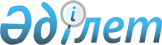 Об определении специализированных мест для организации и проведения мирных собраний, порядка использования специализированных мест для организации и проведения мирных собраний, нормы их предельной заполняемости, а также требования к материально-техническому и организационному обеспечению специализированных мест для организации и проведения мирных собраний, границ прилегающих территорий, в которых запрещено проведение пикетирования по Мамлютскому району Северо-Казахстанской областиРешение маслихата Мамлютского района Северо-Казахстанской области от 15 декабря 2020 года № 80/14. Зарегистрировано Департаментом юстиции Северо-Казахстанской области 22 декабря 2020 года № 6839
      В соответствии со статьей 6 Закона Республики Казахстан от 23 января 2001 года "О местном государственном управлении и самоуправлении в Республике Казахстан", статьей 8 Закона Республики Казахстан от 25 мая 2020 года "О порядке организации и проведения мирных собраний в Республике Казахстан", маслихат Мамлютского района Северо-Казахстанской области РЕШИЛ:
      1. Определить специализированные места для организации и проведения мирных собраний, порядок использования специализированных мест для организации и проведения мирных собраний, нормы их предельной заполняемости, а также требования к материально-техническому и организационному обеспечению специализированных мест для организации и проведения мирных собраний по Мамлютскому району Северо-Казахстанской области согласно приложению 1 к настоящему решению.
      2. Определить границы прилегающих территорий, в которых запрещено проведение пикетирования по Мамлютскому району Северо-Казахстанской области согласно приложению 2 к настоящему решению.
      3. Признать утратившим силу решение маслихата Мамлютского района Северо-Казахстанской области "О дополнительном регламентировании порядка проведения собраний, митингов, шествий, пикетов и демонстраций по Мамлютскому району Северо-Казахстанской области" от 16 марта 2016 года № 52/9 (опубликовано 4 мая 2016 года в информационно- правовой системе нормативных правовых актов Республики Казахстан "Әділет", зарегистрировано в Реестре государственной регистрации нормативных правовых актов под № 3726).
      4. Настоящее решение вводится в действие по истечении десяти календарных дней после дня его первого официального опубликования. Специализированные места для организации и проведения мирных собраний, порядок использования специализированных мест для организации и проведения мирных собраний, нормы их предельной заполняемости, а также требования к материально-техническому и организационному обеспечению специализированных мест для организации и проведения мирных собраний по Мамлютскому району Северо-Казахстанской области
      1. Специализированные места для организации и проведения мирных собраний, нормы их предельной заполняемости:
      1) город Мамлютка, площадь коммунального государственного учреждения "Мамлютская школа гимназия № 1" коммунального государственного учреждения "Отдел образования акимата Мамлютского района Северо-Казахстанской области", по улице Сабита Муканова. Норма предельной заполняемости до 500 человек.
      2) город Мамлютка, площадь напротив стадиона "Юность" улица Школьная. Норма предельной заполняемости до 550 человек.
      3) город Мамлютка, площадь напротив товарищества с ограниченной ответственностью "Мамлютский мукомольный комбинат", улица Скачкова. Норма предельной заполняемости до 600 человек.
      4) 1-маршрут: от товарищества с ограниченной ответственностью "Мамлютский мукомольный комбинат" по улице Скачкова, по улице Абая Кунанбаева, по улице Зои Космодемьянской, по улице Победы до парка "Достык". Норма предельной заполняемости -600 человек протяженность 1200 метров.
      2-маршрут: от здания коммунального государственного казенного предприятия "Мамлютский культурный центр" по улице Абылай хана, по улице Победы до парка "Достык". Норма предельной заполняемости - 510 человек протяженность 800 метров.
      Сноска. Пункт 1 с изменением, внесенным решением маслихата Мамлютского района Северо-Казахстанской области от 16.01.2023 № 33/3 (вводится в действие по истечении десяти календарных дней после дня его первого официального опубликования).


      2.Порядок использования специализированных мест для организации и проведения мирных собраний.
      Мирные собрания проводятся в специализированных местах для организации и проведения мирных собраний. Не допускается проведение мирных собраний в иных местах, за исключением пикетирования.
      Мирные собрания не могут начинаться ранее 9.00 часов и заканчиваться позднее 20.00 часов по местному времени административно-территориальной единицы в день проведения мирных собраний.
      Не допускается проведение двух и более пикетов в одном и том же месте в одно и то же время у одного и того же объекта, за исключением специализированных мест для организации и проведения мирных собраний.
      Продолжительность пикетирования не должна превышать двух часов в день в одном и том же месте у одного и того же объекта, за исключением специализированных мест для организации и проведения мирных собраний. 
      При введении чрезвычайного, военного положения или правового режима антитеррористической операции на период их действия проведение мирных собраний в специализированных местах может быть запрещено или ограничено в порядке, установленном Законом Республики Казахстан от 8 февраля 2003 года "О чрезвычайном положении", Законом Республики Казахстан от 5 марта 2003 года "О военном положении" и Законом Республики Казахстан от 13 июля 1999 года "О противодействии терроризму". 
      При использовании специализированных мест для проведения мирных собраний организаторам и его участникам необходимо соблюдать требования статьей 5 и 6 Закона Республики Казахстан от 25 мая 2020 года "О порядке организации и проведения мирных собраний в Республике Казахстан" (далее - Закон).
      Отношения, не регулируемые настоящим порядком, регулируются в соответствии с действующим законодательством Республики Казахстан.
      3. Требования к материально-техническому и организационному обеспечению специализированных мест для организации и проведения мирных собраний.
      Материально-техническое и организационное обеспечение проведения мирных собраний осуществляется их организатором и участниками за счет собственных средств, а также за счет средств и имущества, собранных и (или) переданных для проведения данных мирных собраний, если Законом и иными законами Республики Казахстан не установлено иное.
      Не допускается установление юрт, палаток, иных сооружений в специализированных местах для организации и проведения мирных собраний без согласия местного исполнительного органа.
      Меры по обеспечению общественной безопасности, а также медицинских, пожарных и иных служб безопасности осуществляется государственными органами. Границы прилегающих территорий, в которых запрещено проведение пикетирования по Мамлютскому району Северо-Казахстанской области
      На территории Мамлютского района Северо-Казахстанской области не допускается проведение пикетирования ближе 400 метров от границы прилегающих территорий:
      1) в местах массовых захоронений;
      2) на объектах железнодорожного, водного, воздушного и автомобильного транспорта и прилегающих к ним территориях;
      3) на территориях, прилегающих к организациям, обеспечивающим обороноспособность, безопасность государства и жизнедеятельность населения;
      4) на территориях, прилегающих к опасным производственным объектам и иным объектам, эксплуатация которых требует соблюдения специальных правил техники безопасности;
      5) на магистральных железнодорожных сетях, магистральных трубопроводах, национальной электрической сети, магистральных линиях связи и прилегающих к ним территориях.
					© 2012. РГП на ПХВ «Институт законодательства и правовой информации Республики Казахстан» Министерства юстиции Республики Казахстан
				
      Председатель сессии маслихатаМамлютского районаСеверо-Казахстанской области

А. Кошанов

      Секретарь маслихата Мамлютского районаСеверо-Казахстанской области

Р. Нурмуканова
Приложение 1к решению маслихатаМамлютского района Северо-Казахстанской областиот 15 декабря 2020 года№ 80/14Приложение 2к решению маслихатаМамлютского районаСеверо-Казахстанской областиот 15 декабря 2020 года № 80/14